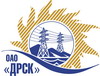 Открытое акционерное общество«Дальневосточная распределительная сетевая  компания»ПРОТОКОЛ ПЕРЕТОРЖКИПРЕДМЕТ ЗАКУПКИ: «Осветительные установки (в комплекте с генератором)» для нужд филиала ОАО «ДРСК» «Приморские электрические сети»Закупка проводится согласно ГКПЗ 2013г. раздела 2.2.2 «Материалы ТПиР» № 1673  на основании указания ОАО «ДРСК» от 19.09.2013 г. № 106.Плановая стоимость закупки:  762 711,86  руб. без НДС.	ПРИСУТСТВОВАЛИ: два члена постоянно действующей Закупочной комиссии 2-го уровня. ВОПРОСЫ ЗАСЕДАНИЯ ЗАКУПОЧНОЙ КОМИССИИ:Процедура переторжки была проведена в г. Благовещенск, ул. Шевченко 28, каб. 244Дата и время начала процедуры переторжки с предложениями участников:в 15:00 благовещенского времени 18.10.2013г.	В ходе проведения переторжки изъявил желание участвовать один  участник , а именно: ЗАО "СЭА" (428000, Россия, Чувашская Республика, г. Чебоксары, пр. И.Яковлева, д.3)Для наглядности ранжировка предложений сведена в таблицу:Утвердить протокол переторжкиОтветственный секретарь                                                                О.А. МоторинаТехнический секретарь                                                                   Г.М. Терёшкина            523/МТПиР-Пг. Благовещенск18.10. 2013 г.№п/пНаименование Участника закупки и его адресОбщая цена заявки до переторжки, руб. без НДСОбщая цена заявки после переторжки, руб. без НДС1ООО «Пожспецсервис» г. Челябинск542 372,88542 372,882ООО «ТД «ЭТС» г. Челябинск577 966,11541 525,43